Nyhetsbrev På Pricken  nr 2 2021FelanmälanVardagar kl 08:00 - 10:00, ring mobilnr 070-055 26 91 (Kaags Mark & Trädgård)Övriga tider: sms till 070-055 26 91Vid akuta problem ring 076-322 93 92 (Vicevärd)Obs! Telefonsamtal endast mellan kl 08.00 - 10.00Prickens expeditionExpeditionen bemannas av representanter för styrelsen första tisdagen i varje månad kl 18.30 – 19.30. Då är du välkommen till vår lokal med ev frågor eller tankar du har som rör oss på Pricken. Nästa öppethållande är tisdagen den 6.e april. Vi tar hand om varandra genom att använda framställd handsprit, munskydd och hålla avstånd. 
Det går också bra att maila styrelsen: brfpricken@gmail.com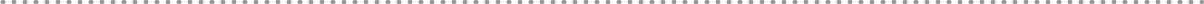 Nya dörrar och fönsterArbetet med dörr- och fönsterbyten är påbörjat på röda sidan av entreprenören Leeway AB.  Man kommer arbeta med flera lägenheter åt gången, ett hus i taget. Närmare information kring förberedelser för varje hushåll kommer lämnas av Leeway. Container för vårstädningVi kommer trots begränsat utrymme att ställa upp container för trädgårdsavfall i vår! Containern ställs upp i närheten av vår föreningslokal i den får endast trädgårdsavfall (växtdelar) slängas. Klipp ner växtdelarna i mindre bitar så ryms det mer i containern.Container ställs upp inför påskhelgen och tas bort 30:e april.HemsidaPricken har en hemsida som vi kommer använda betydligt mer framöver, för att marknadsföra föreningen och sprida information till de boende. Adressen är: www.hsb.se/norrabohuslan/brf/prickenFartdämpare/BlomlådorI år kommer vi inte att ha fartdämpade/blomlådor på vägen som leder upp till Pricken på grund av många arbetsfordon och containrar. Vi kommer däremot att ha blommor vid “Välkommen till Pricken” skylten. ParkbänkarNya bänkar med ett extra armstöd kommer att sättas upp på området i april. GästparkeringenFrån och med 1:a april ändras avgifterna på gästparkeringen. Parkeringen betalas via parkerings-app Easypark eller med SMS. Ny avgift är 4 kronor per timme, första timmen gratis. Ett helt dygn kostar 65 kronor. Även om man bara tänker stå mindre än en timme ska man starta parkering i appen, men debitering för första timmen sker inte.Bilkörning inom områdetBilkörning inom området är inte tillåtet! Undantag är om ni har mycket eller tungt att lasta in eller ur bilen. Bilkörning sker med hänsyn till gående. HuvudnyckelVartefter vi får nya ytterdörrar till lägenheterna kommer vicevärden inte längre att ha huvudnyckel till lägenheterna i området. Det betyder att då t ex hantverkare ska komma in i er lägenhet måste ni ombesörja att de kan komma in.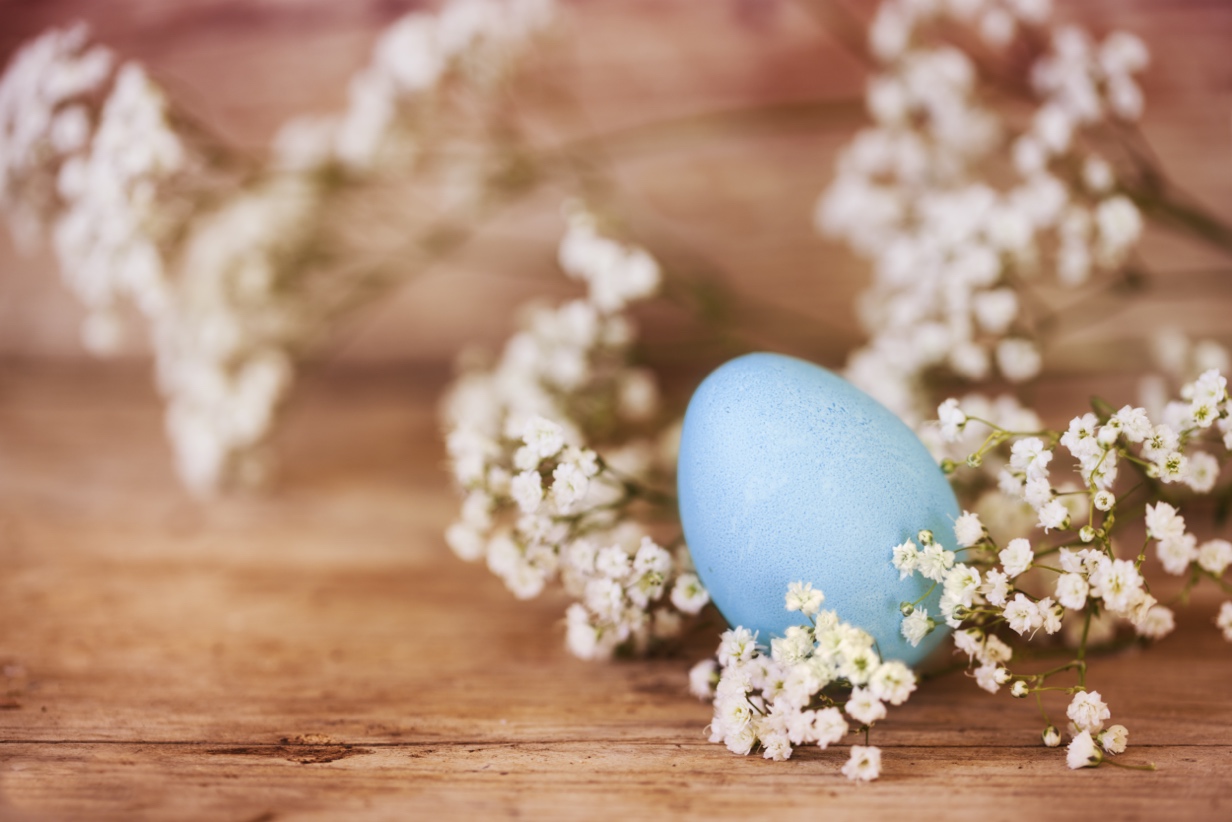 